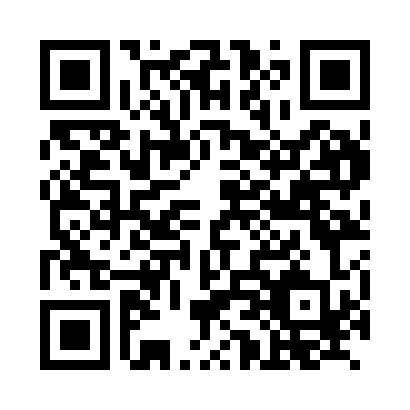 Prayer times for Ahlften, GermanyWed 1 May 2024 - Fri 31 May 2024High Latitude Method: Angle Based RulePrayer Calculation Method: Muslim World LeagueAsar Calculation Method: ShafiPrayer times provided by https://www.salahtimes.comDateDayFajrSunriseDhuhrAsrMaghribIsha1Wed3:065:471:185:228:5011:192Thu3:055:451:185:238:5111:223Fri3:045:431:175:248:5311:234Sat3:035:411:175:248:5511:245Sun3:025:391:175:258:5611:256Mon3:015:371:175:268:5811:257Tue3:015:351:175:269:0011:268Wed3:005:341:175:279:0211:279Thu2:595:321:175:289:0311:2710Fri2:585:301:175:289:0511:2811Sat2:585:281:175:299:0711:2912Sun2:575:271:175:309:0811:2913Mon2:565:251:175:309:1011:3014Tue2:565:231:175:319:1211:3115Wed2:555:221:175:329:1311:3216Thu2:545:201:175:329:1511:3217Fri2:545:191:175:339:1611:3318Sat2:535:171:175:349:1811:3419Sun2:535:161:175:349:1911:3420Mon2:525:141:175:359:2111:3521Tue2:525:131:175:359:2211:3622Wed2:515:121:175:369:2411:3623Thu2:515:101:175:379:2511:3724Fri2:505:091:185:379:2711:3825Sat2:505:081:185:389:2811:3826Sun2:505:071:185:389:2911:3927Mon2:495:061:185:399:3111:4028Tue2:495:051:185:399:3211:4029Wed2:485:031:185:409:3311:4130Thu2:485:031:185:409:3511:4131Fri2:485:021:185:419:3611:42